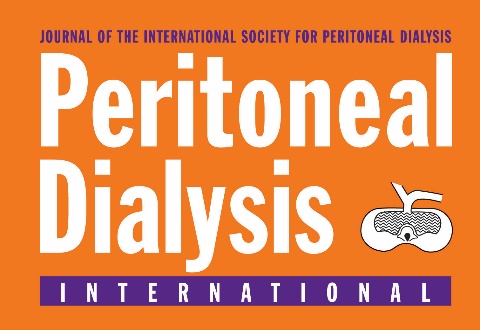 Supplemental Materials forSupplemental Material File Listing3 FiguresSupplementary Figure 1Distribution of bioimpedance spectroscopy (BIS) parameters including : (A) extracellular to total body water ratio (ECW/TBW), (B) extracellular to intracellular ratio body water ratio (E/I) and (C) difference between actual body weight (ABW) and body weight estimated by BIS (BW [BIS]) according to BIS-based hydration status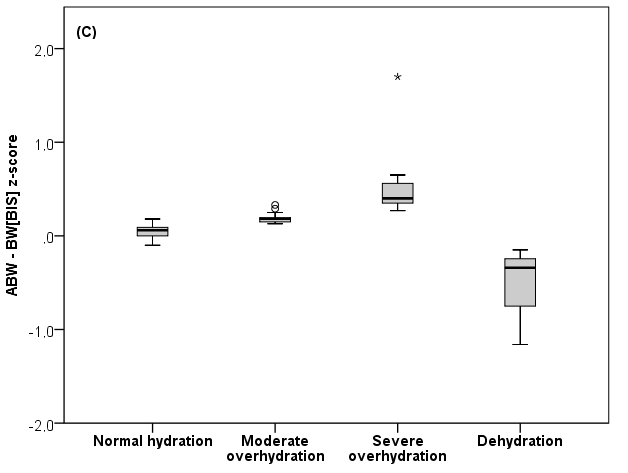 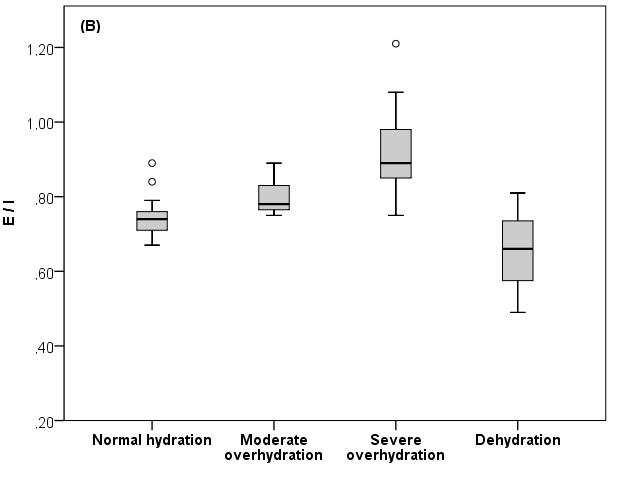 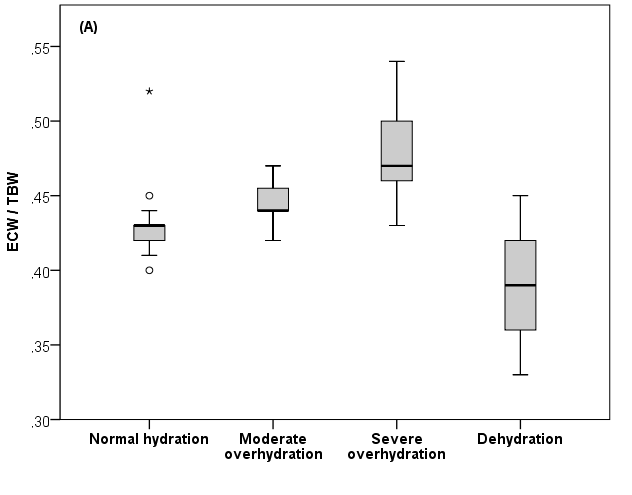 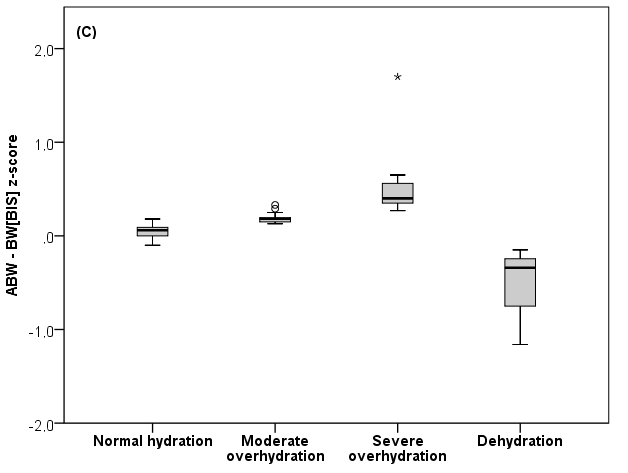 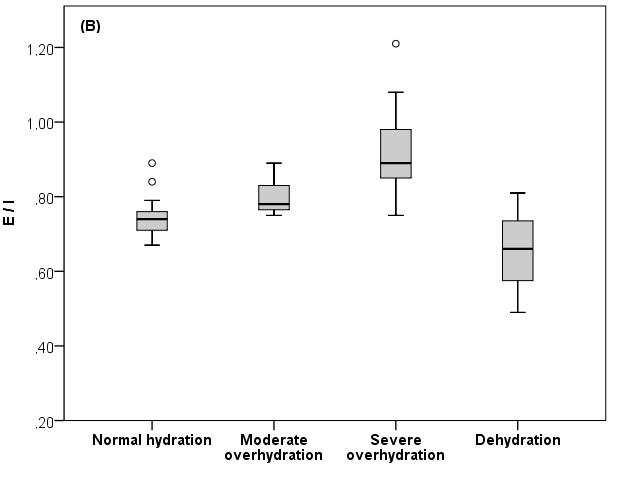 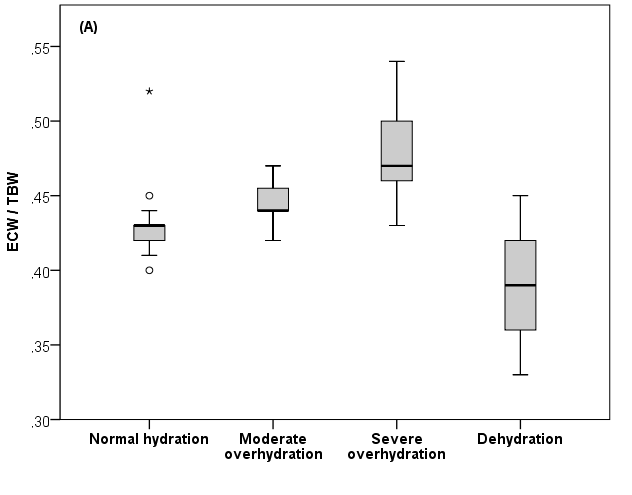 Supplementary Figure 2Scatter plot analysis of the visit-to-visit changes in relative overhydration (Re-OH), assessed by bioimpedance spectroscopy (BIS), and the changes in systolic blood pressure (SBP) z-score colored according to the number of Re-OH changes per patient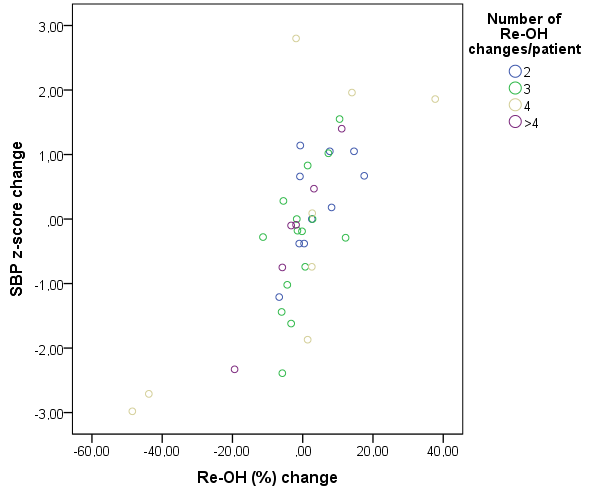 Supplementary Figure 3Scatter plot analysis of the visit-to-visit changes in relative overhydration (Re-OH), assessed by bioimpedance spectroscopy (BIS), and the changes in systolic blood pressure (SBP) z-score after a two-step cluster analysis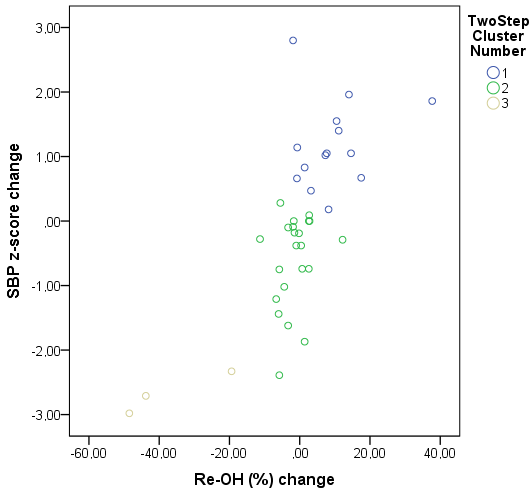 